English day 1 WTShttps://www.bbc.co.uk/bitesize/topics/zrqqtfr/articles/zy2r6yc https://www.bbc.co.uk/bitesize/topics/zrqqtfr/articles/zpd8ng8 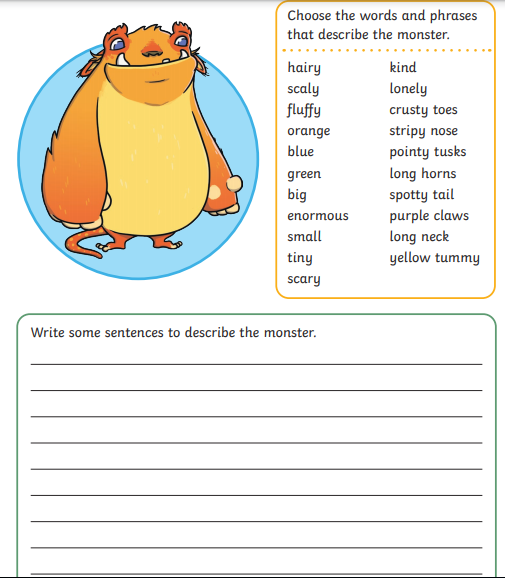 Now write some of your own descriptions about things around the house  